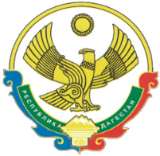 АДМИНИСТРАЦИЯ СЕЛЬСКОГО ПОСЕЛЕНИЯ «СЕЛЬСОВЕТ УЗДАЛРОСИНСКИЙ» РЕСПУБЛИКИ ДАГЕСТАН                             Республика Дагестан , Хунзахский район, с.Уздалросо«___»____2022г.                                                          с.УздалросоПОСТАНОВЛЕНИЕ №            В соответствии с разделом 4 Правил межведомственного информационного взаимодействия при ведении ГАР , утвержденных постановлением Правительства Российской Федерации  от 22.05.2015г. №492 «О составе сведений об адресах , размещаемых в государственном адресном реестре, порядке межведомственного информационного взаимодействия при ведении государственного адресного реестра, о внесении изменений и признании утратившими силу некоторых актов Правительства Российской Федерации» по результатам инвентаризации Постановляю:Утвердить адреса, присвоенные до вступления в силу Правил присвоения, изменения и аннулирования адресов, утвержденных постановлением Правительства Российской Федерации от 19.11.2014 №1221 «Об утверждении Правил присвоения, изменения и аннулирования на территории Российской Федерации. Республика Дагестан, муниципальный район Хунзахский, сельское поселение, сельсовет Уздалросинский, село Кахикал.           Улица Школьная дом № 9Контроль настоящего постановления оставляю за собой.Глава МО СП«Сельсовет Уздалросинский»                                       О.Исаев